                              A falta de documentos pressupõe anulação da candidatura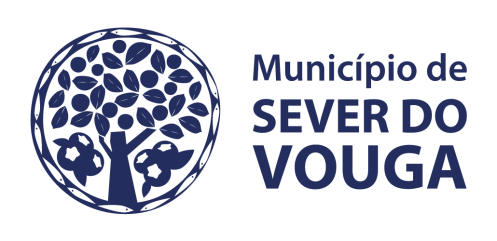 Exmo. SenhorPresidente da Câmara Municipal de Sever do VougaREQUERIMENTOREQUERIMENTONº. DE CONTRIBUINTENº. DE CONTRIBUINTENº. DE CONTRIBUINTENº. DE CONTRIBUINTENº. DE CONTRIBUINTENº. DE CONTRIBUINTENº. DE CONTRIBUINTENº. DE CONTRIBUINTENº. DE CONTRIBUINTENº. DE CONTRIBUINTENº. DE CONTRIBUINTENº. DE CONTRIBUINTENº. DE CONTRIBUINTENº. DE CONTRIBUINTE NOME: NOME: NOME: MORADA MORADA MORADA CÓDIGO POSTAL CÓDIGO POSTAL CÓDIGO POSTAL TELEFONE TELEFONE TELEFONETELEMÓVELTELEMÓVELDATA DE NASCIMENTODATA DE NASCIMENTO ESTADO CIVIL ESTADO CIVIL ESTADO CIVILE-MAILE-MAILE-MAIL B.I. /CARTÃO DO CIDADÃO B.I. /CARTÃO DO CIDADÃO B.I. /CARTÃO DO CIDADÃO B.I. /CARTÃO DO CIDADÃODATA EMISSÃODATA EMISSÃODATA EMISSÃODATA EMISSÃOARQUIVO DE IDENTIFICAÇÃOARQUIVO DE IDENTIFICAÇÃOARQUIVO DE IDENTIFICAÇÃOARQUIVO DE IDENTIFICAÇÃOCONCESSÃO DE BOLSAS DE ESTUDOESTABELECIMENTO DE ENSINO:                                                                                              ANO:           CURSO:                                                                                  DOCUMENTOS ENTREGUES:O PREENCHIMENTO DE TODOS OS DADOS É DE CARÁTER OBRIGATÓRIOCANDIDATONome: ______________________________________________________________________________Morada:_____________________________________________________________________________3740-___ Sever do VougaData de Nascimento: ____/_____/____ Cartão de Cidadão Nº______________        Contacto telefónico _____________________Filiação:_____________________________________________________________________________              ______________________________________________________________________________Email _______________________________________________________________________________SITUAÇÃO DO CANDIDATO NO ANO LETIVO EM CURSO Escola Superior que frequenta:______________________________________Curso_____________________________________________   Ano _______ Grau de Ensino ____________Concorreu a Bolsa de Estudo de outra instituição?   _____________ Foi-lhe atribuída?_____________________    Qual o Valor?_______________SITUAÇÃO ESCOLAR NO ANO ANTERIOR  Escola que frequentou:__________________________________Curso/área:____________________________    Ano:__________APROVEITAMENTO ESCOLAR DO ANO LETIVO ANTERIORSim       Não  OBTEVE APROVEITAMENTO EM TODAS AS CADEIRAS?__________________________________________________________________________________________________________________________________________________________________________________________________________________________________________________________________CONDIÇÕES HABITACIONAIS DO AGREGADO FAMILIARo Agregado familiar tem casa própria?Sim       Não  se respondeu não, diga te tipo de regime habitacional se encontra:Arrendado       Coabitação Familiar    Empréstimo   AGREGADO FAMILIAR E RENDIMENTOS ATUAIS SAÚDE FAMILIAROBSERVAÇÕES__________________________________________________________________________________________________________________________________________________________________________________________________________________________________________________________________________________________________________________________________________________________________________________________________________________________________________________________________________________________________________________________________TERMO DE RESPONSABILIDADEDeclaro que assumo inteira responsabilidade pelas declarações prestadas e tendo perfeito conhecimento do regulamento do concurso. Sever do Vouga, ____ de _____________________ de 2017O Candidato______________________________